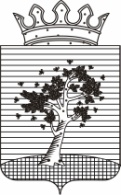 СОВЕТА ДЕПУТАТОВ КОМАРОВСКОГО СЕЛЬСКОГО ПОСЕЛЕНИЯ ОСИНСКОГО МУНИЦИПАЛЬНОГО РАЙОНАР Е Ш Е Н И Е30.11.2018                                                                                                       № 18О назначении публичных слушаний по вопросу преобразования поселений, входящих в состав Осинского муниципального района, путем ихобъединения, не влекущего изменения границ иных муниципальных образований, и наделения нового муниципального образования статусом городского округаВ соответствии с частями 2, 3 ст. 13, пп. 4 п. 3 ст. 28 Федерального закона от 06 октября 2003 г. № 131-ФЗ «Об общих принципах организации местного самоуправления в Российской Федерации», Устава Комаровского сельского поселения, Положением о публичных слушаниях в Комаровском сельском  поселении, утвержденным решением  Совета депутатов Комаровского сельского поселения  от 17.05.2018г. №18, решением Земского собрания Осинского муниципального района от 22.11.2018 № 211, Совет депутатов Комаровского сельского поселения,РЕШАЕТ:1. Назначить проведение публичных слушаний по вопросу преобразования  муниципальных образований: «Осинское городское поселение», «Верхнедавыдовское сельское поселение», «Горское сельское поселение», «Гремячинское сельское поселение», «Комаровское сельское поселение», «Крыловское сельское поселение», «Новозалесновское сельское поселение», «Паклинское сельское поселение», входящих в состав Осинского муниципального района, путем их объединения, не влекущего изменения границ иных муниципальных образований, и наделения нового муниципального образования статусом городского округа  на 13 декабря 2018 г. в 16-00 часов в здании МБУ «Комаровский информационно-культурный центр» по адресу: с.Комарово, ул.А.И.Коневой,д.6.3. Утвердить состав организационного комитета по подготовке и проведению публичных слушаний согласно приложению 1.4. Утвердить порядок учета предложений по вышеуказанному вопросу и порядок участия граждан в его обсуждении согласно приложению 2. 5. Обнародовать настоящее решение в установленном порядке6. Настоящее решение вступает в силу после его официального обнародования.Председатель  Совета депутатовКомаровского сельского поселения                                                    А.С.КоневГлава  сельского поселения –глава администрации Комаровскогосельского поселения                                                                         Н.В.СеливановаСостав организационного комитета по подготовке и проведению публичных слушаний по вопросу преобразования поселений, входящих в составОсинского муниципального района, путем их объединения, не влекущего изменения границ иных муниципальных образований, и наделения нового муниципального образования статусом городского округаАдрес оргкомитета: с.Комарово, ул.Молодежная, д.2, тел. 64-5-16.Порядок учета предложений по вопросу преобразования поселений, входящих в состав Осинского муниципального района, путем их объединения, не влекущего изменения границ иных муниципальных образований, и наделения нового муниципального образования статусом городского округа, и порядок участия граждан в его обсуждении1. Предложения по вопросу преобразования поселений, входящих в состав Осинского муниципального района, путем их объединения, не влекущего изменения границ иных муниципальных образований, и наделения нового муниципального образования статусом городского округа принимаются от граждан, постоянно проживающих на территории Комаровского сельского поселения  и достигших 18 лет.2. Предложения граждан принимаются со дня обнародования настоящего решения по 20 декабря 2018г. включительно. Предложения граждан, направленные по истечении указанного срока, не рассматриваются.3. Предложения граждан направляются в письменном виде.4. Предложения по вопросу преобразования поселений, входящих в состав Осинского муниципального района, путем их объединения, не влекущего изменения границ иных муниципальных образований, и наделения нового муниципального образования статусом городского округа принимаются организационным комитетом по подготовке и проведению публичных слушаний в рабочие дни с 09.00 до 17.00 часов по адресу: 618131,Пермский край,  Осинский район, с.Комарово, ул.Молодежная,д.2, каб. ведущего специалист администрации, тел.834(291)64516, либо направляются по почте по указанному адресу с пометкой на конверте «В организационный комитет по подготовке и проведению публичных слушаний по вопросу преобразования поселений, входящих в состав Осинского муниципального района, путем их объединения, не влекущего изменения границ иных муниципальных образований, и наделения нового муниципального образования статусом городского округа.5. Участие граждан в обсуждении указанного вопроса, принятие и рассмотрение поступивших предложений проводится в порядке, установленном Положением о публичных слушаниях в Комаровском сельском поселении.Приложение 1к решению Совета депутатов Комаровского сельского поселенияот 30.11.2018 № 181.Конев А.С.–председатель Совета депутатов Комаровского сельского поселения, председатель оргкомитета;2.Селиванова Н.В.–Глава сельского поселения - глава администрации Комаровского сельского поселения, заместитель председателя оргкомитета;3.Занина Л.А.–Ведущий специалист администрации Комаровского сельского поселения, секретарь оргкомитета;Приложение 2к решению Совета депутатов Комаровского сельского поселенияот 30.11.2018  № 18